GS 290422-032dated 29.04.2022Оksana HalchukІНТЕРТЕКСТУАЛЬНІ НАРАТИВИ «ПАМПУШКИ» ГІ ДЕ МОПАССАНА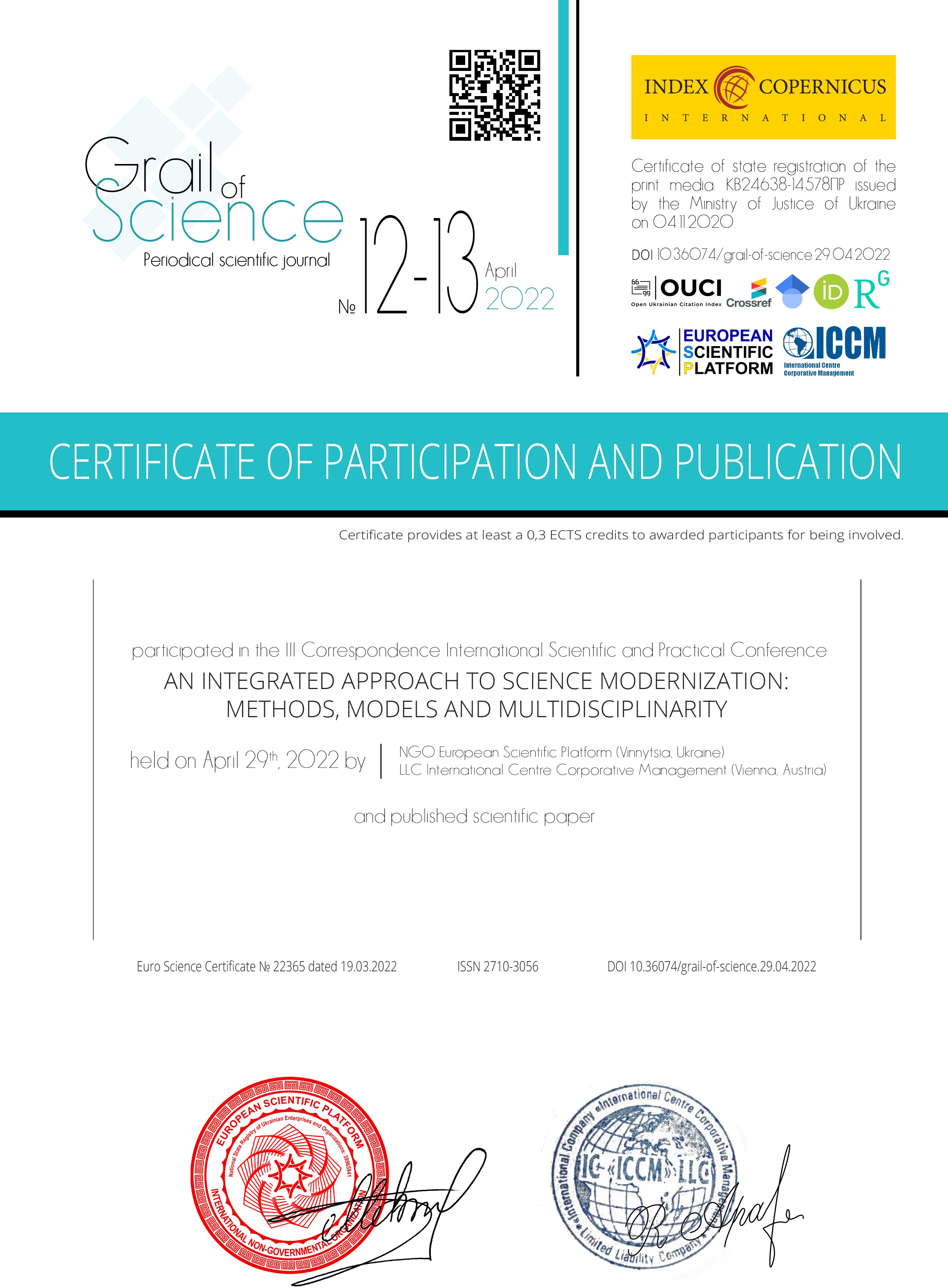 Head of the European Scientific Platform Chairman of the Organizing committee HOLDENBLAT MARIIAHead of Community OutreachLLC «International Centre Corporative Management»RACHAEL APARO